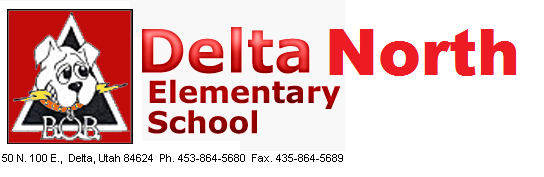 A Title 1 SchoolSchool Community Council AgendaJanuary 8, 2019Conducting:  Delna BlissMinutes read and approvedParent Engagement PolicyApproval/changes School Improvement Plan Land Trust ideas for 2019-2020 Other